Техническая информация29 апреля – 1 мая 2024 годаКросс – многодневный  Район соревнований: Зеленый Бор.  Местность соревнований:  Мелкосопочный рельеф. Растительность варьирует от хорошей до трудной проходимости. Дорожная сеть развита хорошо. Карта: Автор карты Г. Яшпатров, Масштаб 1:10000, 1:7500, 5000, сечение рельефа – 2,5 метра, напечатана на лазерном цветном принтере на бумаге плотностью 80 грамм/м и вложена в пластиковый пакет толщиной 80мкр, пакет не запаян. Легенды контрольных пунктов напечатаны на картах.     Оборудование КП стандартное: призма на колышке, станция, компостер.Отметка: На соревнованиях используется система электронного хронометража SPORTident контактная. В группах МЖ12, МЖ10, Дети и Родители на дистанции будет участок дистанции с протянутой красной лентой. На карте будет указан пунктирной красной линией.29 апреляНачало старта 14:00Старт по протоколу старта, финиш по станции(контактная)Маркированные участки: от старта до ТНО 70 м, от последнего КП до финиша 120 м.   параметры дистанции:30 апреляНачало старта 11:00Старт по протоколу старта, финиш по станции(контактная)Маркированные участки: от старта до ТНО 60 м, от последнего КП до финиша 80 м. параметры дистанции:1 маяНачало старта 11:00Старт по протоколу старта, финиш по станции(контактная)Маркированные участки: от старта до ТНО 100 м, от последнего КП до финиша 110 м. параметры дистанции:Образцы карты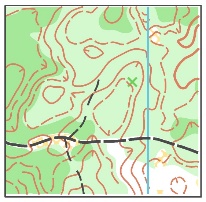 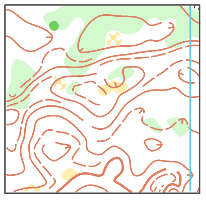 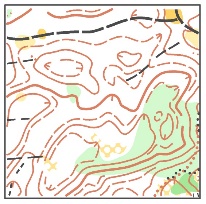 группадлиннаКол-во КПМасштаб форматМ218,72210000А4Ж217,52310000А4Мдо197,52310000А4Мдо175,5167500А4Мдо154,0157500А4Мдо131,975000А4Ждо195,5167500А4Ждо174,0157500А4Ждо153,2127500А4Ждо131,975000А4М407,52310000А4М505,5167500А4М603,0137500А4Ж503,0137500А4Ж10 М100,855000А4ДиР0,855000А4Любители3,2127500А4группадлиннаКол-во КПМасштабформатМ217,619 7500А4Ж216,418 7500А4Мдо196,418 7500А4Мдо175,417 7500А4Мдо154,213 7500А4Мдо131,46 7500А4Ждо195,417 7500А4Ждо174,213 7500А4Ждо153,212 7500А4Ждо131,46 7500А4М406,418 7500А4М505,417 7500А4М603,617 7500А4Ж503,617 7500А4Ж10 М100,84 7500А4ДиР0,847500А4Любители3,212 7500А4группадлиннаКол-во КПМасштабформатМ217,821 кп10000А4Ж216,818 кп10000А4Мдо196,818 кп10000А4Мдо175,518 кп7500А4Мдо153,913 кп7500А4Мдо131,56 кп5000А4Ждо195,518 кп7500А4Ждо173,913 кп7500А4Ждо153,211 кп7500А4Ждо131,56 кп5000А4М406,818 кп10000А4М505,518 кп7500А4М603,416 кп7500А4Ж503,416 кп7500А4Ж10 М100,95 кп5000А4ДиР0,95 кп5000А4Любители3,211 кп7500А4